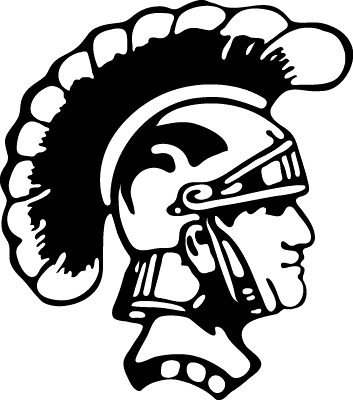 Trinity Trojan TimesApril 4, 2024“I am the vine; you are the branches. Whoever abides in me and I in him, he it is that bears much fruit, for apart from me you can do nothing.”John 15:5WPCP Application Period Now OpenThe application period for the WPCP (school choice) vouchers is now open. Current choice students and new students must apply for next school year’s vouchers between now and April 18th. Apply now at https://dpi.wi.gov/choiceNew Member ClassA one-day class for adult membership/confirmation will be held on Saturday, April 20th from 8:30am to 2:00pm at church. A light breakfast & lunch will be provided. The class is open to anyone interested in becoming a member of Trinity Lutheran Church or anyone just wanting to know more about the church’s beliefs. Please RSVP to the church office at 920-235-7440. Parent Teacher ConferencesParent Teacher conferences will be held tonight, April 4th from 3:00 to 7:00pm. Confirmation of times were sent home with report cards.Art & Literature FairThe Art & Literature Fair will be held at school on Wednesday, April 17th from 5:30 to 7:00pm. The Weeks AheadWeekly on Wednesdays – YFC 6:30-7:30pmApr 4 – Parent Teacher Conferences 3:00 – 7:00pmApr 6 – 7th & 8th grade Brat Barn fundraiser at Festival FoodsApril 15 – PTL Meeting 3:00pmApril 17 – Art & Literature Fair 5:30 – 7:00pmHappy Birthday!April 9 – Garhett ThunderburkYFC Update    YFC meets Wednesday’s at 6:30pm in the school gym..Brat Barn FundraiserThe 7th & 8th grade class will be running the Brat Barn at Festival Foods in Oshkosh on Saturday, April 6th to raise funds for their trip to South Dakota. Stop by and get some lunch or dinner and help support the class.Scrip News    Think Spring!  For all your outdoor clean-up needs, we have Menard’s, Fleet Farm, and Lowe’s cards on-hand.  Ready to get those grills out?  We have Festival, Piggly Wiggly, and Pick ‘n Save cards to pick up those burgers and brats.   Please consider buying Scrip cards.  This is the easiest fundraiser you will ever do! Thank you to all who continue to support this easy program that contributes to our church and school.Scrip Sales     March 3         March 10	        March 17 Total sales     $2,325.00       $1,890.00	       $1,500.00 Profit                   $81.70	$79.54	            $53.17 Scrip orders          5		   6		   7Scrip Hours:  You can purchase Scrip gift cards on Sunday at the service and during the week in summer, or in the SCHOOL office Monday – Friday during their normal business hours.   As always, thank you for supporting our church and school by purchasing Scrip gift cards.  If you have any questions, please call me at 920-385-0964 (H) or 920-573-5542 (C) or email me at johnsonamy439@yahoo.com.  Thank you!!  Amy JohnsonONGOING SCHOOL FUNDRAISERS: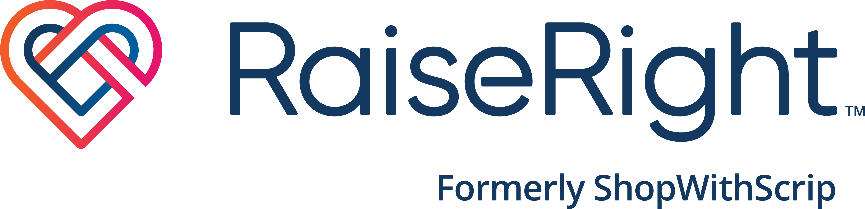 SCRIP CARDS:  Please help support our church and school with this simple fundraiser. If you have not purchased Scrip cards yet, please take a minute to think about it and ask us if you have any questions or concerns. Scrip gift cards can be purchased on Sunday before and after the service, or at school Monday-Friday, 7:45 am – 3:00 pm. As always, thank you for supporting our church and school by purchasing Scrip gift cards. If you have any questions, please call Amy Johnson at 920-385-0964 or email at johnsonamy439@yahoo.com. Thank you for your continued support! OFFICE DEPOT - GIVE BACK TO SCHOOLS – Shopping Office Depot/Office Max can bring a benefit to our school.  When completing purchases in store, or online enter, your school’s ID #70110114 https://www.officedepot.com/cm/school-supplies/give-back. Shopping in the store? When you check out, simply provide your school’s name or school’s ID to associate. Once our school has earned more than $10 in credits within the quarter, we will receive a merchandise certificate and can redeem at officedepot.com, at our local Office Depot store or at 1-800-GO-DEPOT.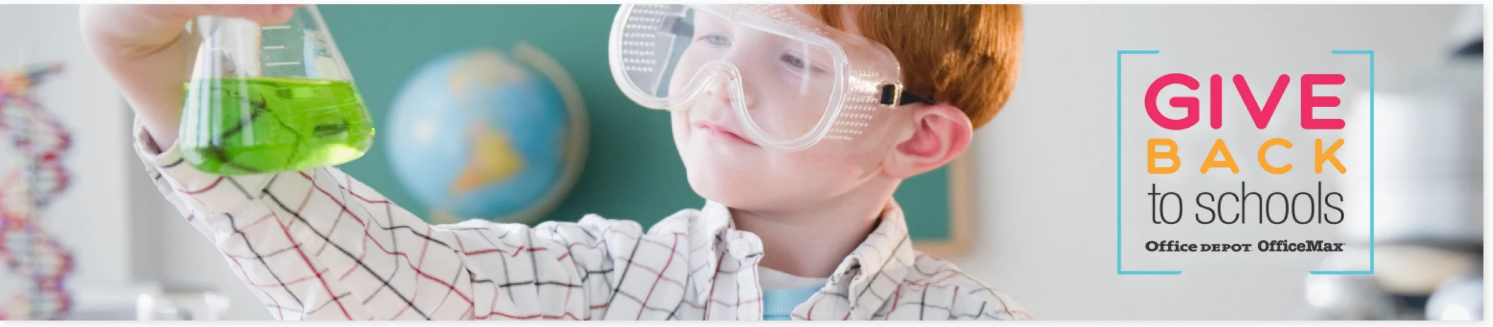 